POPIS DODATNOG RADNOG MATERIJALA ZA  šk. god. 2023./2024. (drugi obrazovni materijali koje kupuju roditelji) Razred MŠ1.  razred- PŠ  OPATOVACrazred  - PŠ PODVRŠKOPOPIS UDŽBENIKA ZA  šk. god. 2023./2024.  (drugi obrazovni materijali koje kupuju roditelji) 2.  razred - MŠrazred – PŠ BAĆINDOL2.razred – PODVRŠKO2.  razred – PŠ OPATOVAC3.  razred - MŠRAZRED – PŠ CERNIČKA ŠAGOVINARADNE BILJEŽNICE ZA 4. RAZRED  HRVATSKI JEZIK MATEMATIKA PRIRODA I DRUŠTVO LIKOVNA KULTURA ENGLESKI JEZIK NJEMAČKI JEZIK VJERONAUK 5.RAZREDDrugi obrazovni materijal za 5. razred(kupuju roditelji):POPIS DODATNIH OBRAZOVNIH MATERIJALA ZA 6. RAZRED (KUPUJU RODITELJI)7. RAZREDPOPIS DODATNIH OBRAZOVNIH MATERIJALA ZA 7.RAZREDTehnička kultura 7, radni materijal za izvođenje vježbi i praktičnog rada za sedmi razred osnovne škole, ALFA, 95knVolim hrvatski 7, radna bilježnica za sedmi razred osnovne škole, ŠKOLSKA KNJIGAMaximal 4, radna bilježnica njemačkoga jezika za sedmi razred osnovne škole, PROFIL KLETT, 59knGea 3, radna bilježnica za geografiju u sedmome razredu osnovne škole, ŠKOLSKA KNJIGAHello, World! 7, radna bilježnica iz engleskoga jezika za sedmi razred osnovne škole, šesta godina učenja, PROFIL KLETT, 59knBiologija 7, radna bilježnica iz biologije za sedmi razred osnovne škole, ALFA, 48knFizika 7, radna bilježnica iz fizike za sedmi razred, ALFA, 45knKemija 7, radna bilježnica iz kemije za sedmi razred, ALFA, 49knLikovna mapa, PROFIL, 59knNEKA JE BOG PRVI: radna bilježnica za katolički vjeronauk sedmog razreda osnovne škole, Josip Periš, Marina Šimić, Ivana Perčić, 7,30 EUR8.RAZRED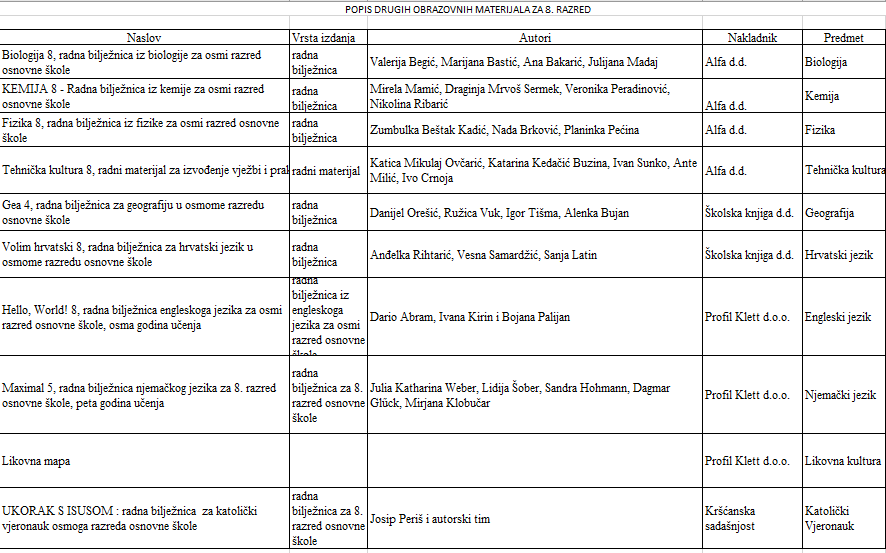 Redni broj Naziv udžbenika Autori Razred Nakladnik Cijena 1.  OTKRIVAMO MATEMATIKU 1 – radna bilježnica iz matematike za prvi razred osnovne škole Dubravka Glasnović Gracin, Gabriela Žokalj, Tanja Soucie 1. ALFA 7,56 2. PRIRODA, DRUŠTVO I JA 1 : radna bilježnica iz prirode i društva za prvi razred osnovne škole Mila Bulić, Gordana Kralj, Lidija Križanić, Karmen Hlad, Andreja Kovač, Andreja Kosorčić 1. ALFA 7,56 3. U BOŽJOJ LJUBAVI: radna bilježnica za katolički vjeronauk prvoga razreda osnovne škole Tihana Petković , Josip Šimunović ,Suzana Lipovac 1. Glas Koncila 5,00 4. NEW BUILDING BLOCKS 1 – radna bilježnica engleskog jezika za prvi razred osnovne škole, prva godina učenja Kristina Čajo Anđel, Daška Domljan, Ankica Knezović, Danka Singer 1. Profil Klett 9,60 5.  E-SVIJET 1 : radna bilježnica informatike za prvi razred   osnovne škole Josipa Blagus, Marijana Šundov  Školska knjiga  8,00 6.LIKOVNI MOZAIK - likovna mapa s kolažem za 1. i 2. razred osnovne škole     1.ALFA8,50RednibrojNaziv udžbenikaAutoriRazredNakladnikCijena1. OTKRIVAMO MATEMATIKU 1 – radna bilježnica iz matematike za prvi razred osnovne školeDubravka Glasnović Gracin, Gabriela Žokalj, Tanja Soucie1.ALFA7,562.PRIRODA, DRUŠTVO I JA 1 : radna bilježnica iz prirode i društva za prvi razred osnovne školeMila Bulić, Gordana Kralj, Lidija Križanić, Karmen Hlad, Andreja Kovač, Andreja Kosorčić1.ALFA7,563.U BOŽJOJ LJUBAVI: radna bilježnica za katolički vjeronauk prvoga razreda osnovne školeTihana Petković / Josip Šimunović / Suzana Lipovac1.Glas Koncila5,004.NEW BUILDING BLOCKS 1 – radna bilježnica engleskog jezika za prvi razred osnovne škole, prva godina učenjaKristina Čajo Anđel, Daška Domljan, Ankica Knezović, Danka Singer1.Profil Klett9,605.LIKOVNI MOZAIK - likovna mapa s kolažem za 1. i 2. razred osnovne škole1. ALFA8,50Redni broj Naziv udžbenika Autori Razred Nakladnik Cijena 1.  OTKRIVAMO MATEMATIKU 1 – radna bilježnica iz matematike za prvi razred osnovne škole Dubravka Glasnović Gracin, Gabriela Žokalj, Tanja Soucie 1. ALFA 7,56 2. PRIRODA, DRUŠTVO I JA 1 : radna bilježnica iz prirode i društva za prvi razred osnovne škole Mila Bulić, Gordana Kralj, Lidija Križanić, Karmen Hlad, Andreja Kovač, Andreja Kosorčić 1. ALFA 7,56 3. U BOŽJOJ LJUBAVI: radna bilježnica za katolički vjeronauk prvoga razreda osnovne škole Tihana Petković, Ana Volf 1. Glas Koncila 4,65 4. e-SVIJET 1 – radna bilježnica informatike u prvom razredu osnovne škole Josipa Blagus, Marijana Šundov 1. Školska knjiga 8,00 5. NEW BUILDING BLOCKS 1 – radna bilježnica engleskog jezika za prvi razred osnovne škole, prva godina učenja Kristina Čajo Anđel, Daška Domljan, Ankica Knezović, Danka Singer 1. Profil Klett 9,60 6. LIKOVNI MOZAIK - likovna mapa s kolažem za 1. i 2. razred osnovne škole 1.  ALFA 8,50 Redni broj Naziv udžbenika Autori Razred Nakladnik Cijena 1.  ŠKRINJICA SLOVA I RIJEČI 2 - radna bilježnica iz hrvatskoga jezika za drugi razred osnovne škole Andrea Škribulja Horvat, Vesna Marjanović, Marija Mapilele, dr. sc. Marina Gabelica, dr. sc. Dubravka Težak 2. ALFA 7,56 2.  OTKRIVAMO MATEMATIKU 2 – radna bilježnica iz matematike za drugi razred osnovne škole Dubravka Glasnović Gracin, Gabriela Žokalj, Tanja Soucie 2. ALFA 7,56 3. PRIRODA, DRUŠTVO I JA 2 : radna bilježnica iz prirode i društva za drugi razred osnovne škole Mila Bulić, Gordana Kralj, Lidija Križanić, Karmen Hlad, Andreja Kovač, Andreja Kosorčić 2. ALFA 7,56 4.  e-SVIJET 2 – radna bilježnica informatike u 2. razredu osnovne škole Josipa Blagus, Marijana Šundov 2. Školska knjiga 8,00 5. U PRIJATELJSTVU S BOGOM: radna bilježnica za katolički vjeronauk drugoga razreda osnovne škole Tihana Petković / Ana Volf 2. Glas Koncila 4,65 6.  NEW BUILDING BLOCKS 2 – radna bilježnica engleskog jezika za drugi razred osnovne škole, druga godina učenja Kristina Čajo Anđel, Daška Domljan, Ankica Knezović, Danka Singer 2. Profil Klett 9,60 7.  LIKOVNI MOZAIK - likovna mapa s kolažem za 1. i 2. razred osnovne škole 2.  ALFA 8,50 Redni broj Naziv udžbenika Autori Razred Nakladnik Cijena 1.  ŠKRINJICA SLOVA I RIJEČI 2 - radna bilježnica iz hrvatskoga jezika za drugi razred osnovne škole Andrea Škribulja Horvat, Vesna Marjanović, Marija Mapilele, dr. sc. Marina Gabelica, dr. sc. Dubravka Težak 2. ALFA 7,56 2.  OTKRIVAMO MATEMATIKU 2 – radna bilježnica iz matematike za drugi razred osnovne škole Dubravka Glasnović Gracin, Gabriela Žokalj, Tanja Soucie 2. ALFA 7,56 3. PRIRODA, DRUŠTVO I JA 2 : radna bilježnica iz prirode i društva za drugi razred osnovne škole Mila Bulić, Gordana Kralj, Lidija Križanić, Karmen Hlad, Andreja Kovač, Andreja Kosorčić 2. ALFA 7,56 4.  e-SVIJET 2 – radna bilježnica informatike u 2. razredu osnovne škole Josipa Blagus, Marijana Šundov 2. Školska knjiga 8,00 5. U PRIJATELJSTVU S BOGOM: radna bilježnica za katolički vjeronauk drugoga razreda osnovne škole Tihana Petković / Ana Volf 2. Glas Koncila 4,65 6.  NEW BUILDING BLOCKS 2 – radna bilježnica engleskog jezika za drugi razred osnovne škole, druga godina učenja Kristina Čajo Anđel, Daška Domljan, Ankica Knezović, Danka Singer 2. Profil Klett 9,60 7.  LIKOVNI MOZAIK - likovna mapa s kolažem za 1. i 2. razred osnovne škole 2.  ALFA 8,50 Redni broj Naziv udžbenika Autori Razred Nakladnik Cijena 1. OTKRIVAMO MATEMATIKU 2 – radna bilježnica iz matematike za drugi razred osnovne škole Dubravka Glasnović Gracin, Gabriela Žokalj, Tanja Soucie 2. ALFA 7,56 2. PRIRODA, DRUŠTVO I JA 2 : radna bilježnica iz prirode i društva za drugi razred osnovne škole Mila Bulić, Gordana Kralj, Lidija Križanić, Karmen Hlad, Andreja Kovač, Andreja Kosorčić 2. ALFA 7,56 3. e-SVIJET 2 – radna bilježnica informatike u 2. razredu osnovne škole Josipa Blagus, Marijana Šundov 2. Školska knjiga 8,00 4. U PRIJATELJSTVU S BOGOM: radna bilježnica za katolički vjeronauk drugog razreda osnovne škole Tihana Petković, Ana Volf 2. Glas Koncila 4,65 5. NEW BUILDING BLOCKS 2 – radna bilježnica engleskog jezika za drugi razred osnovne škole, druga godina učenja Kristina Čajo Anđel, Daška Domljan, Ankica Knezović, Danka Singer 2. Profil Klett 9,60 LIKOVNI MOZAIK - likovna mapa s kolažem za 1. i 2. razred osnovne škole 2.  ALFA 8,50 RednibrojNaziv udžbenikaAutoriRazredNakladnikCijena1.OTKRIVAMO MATEMATIKU 2 – radna bilježnica iz matematike za drugi razred osnovne školeDubravka Glasnović Gracin, Gabriela Žokalj, Tanja Soucie2.ALFA7,562.PRIRODA, DRUŠTVO I JA 2 : radna bilježnica iz prirode i društva za drugi razred osnovne školeMila Bulić, Gordana Kralj, Lidija Križanić, Karmen Hlad, Andreja Kovač, Andreja Kosorčić2.ALFA7,563.e-SVIJET 2 – radna bilježnica informatike u 2. razredu osnovne školeJosipa Blagus, Marijana Šundov2.Školska knjiga8,004.U BOŽJOJ LJUBAVI: radna bilježnica za katolički vjeronauk drugoga razreda osnovne školeTihana Petković / Josip Šimunović / Suzana Lipovac2.Glas Koncila4,655.NEW BUILDING BLOCKS 2 – radna bilježnica engleskog jezika za drugi razred osnovne škole, druga godina učenjaKristina Čajo Anđel, Daška Domljan, Ankica Knezović, Danka Singer2.Profil Klett9,60LIKOVNI MOZAIK - likovna mapa s kolažem za 1. i 2. razred osnovne škole2. ALFA8,50Redni broj Naziv udžbenika Autori Razred Nakladnik Cijena 1.  ŠKRINJICA SLOVA I RIJEČI 3 - Radna bilježnica iz hrvatskoga jezika za treći razred osnovne škole Andrea Škribulja Horvat, Vesna Marjanović, dr. sc. Marina Gabelica, dr. sc. Dubravka Težak 3. Alfa 2. OTKRIVAMO MATEMATIKU 3 - Radna bilježnica iz matematike za treći razred osnovne škole Dubravka Glasnović Gracin, Gabriela Žokalj, Tanja Soucie 3. Alfa 3. PRIRODA, DRUŠTVO I JA 3 - Radna bilježnica iz prirode i društva za treći razred osnovne škole dr. sc. Mila Bulić , Gordana Kralj, Lidija Križanić, Marija Lesandrić 3. Alfa 4. LIKOVNI MOZAIK - likovna mapa s kolažem za 3. i 4. razred osnovne škole 3. Alfa 5. New Building Blocks 3 – radna bilježnica engleskog jezika za 2. razred OŠ, druga godina učenja Kristina Čajo Anđel  Ankica Knezović  3. Profil Klett 6. U LJUBAVI I POMIRENJU : radna bilježnica za katolički vjeronauk trećega razreda osnovne škole Tihana Petković, Ana Volf, Ivica Pažin, Ante Pavlović 3. KS Reg.br.-6581,6582Šifra kompleta- 4363ŠKRINJICA SLOVA I RIJEČI 3 - Radna bilježnica iz hrvatskoga jezika za treći razred osnovne školeAndrea Škribulja Horvat, Vesna Marjanović, dr. sc. Marina Gabelica, dr. sc. Dubravka Težakradna bilježnica3.ALFA     7,56Reg.br.- 6552,6553Šifra kompleta- 4338OTKRIVAMO MATEMATIKU 3 - Radna bilježnica iz matematike za treći razred osnovne školeDubravka Glasnović Gracin, Gabriela Žokalj, Tanja Soucieradna bilježnica3.ALFA        7,56Reg.br.-6567Šifra kompleta-4351PRIRODA, DRUŠTVO I JA 3 - Radna bilježnica iz prirode i društva za treći razred osnovne školedr. sc. Mila Bulić , Gordana Kralj, Lidija Križanić, Marija Lesandrićradna bilježnica3.ALFA           8,93Reg.br.-6898Šifra kompleta- 4650NEW BUILDING BLOCKS 3 :radna bilježnica  engleskog jezika za treći  razred osnovne škole, prva godina učenjaKristina Čajo Anđel, Daška Domljan, Ankica Knezović, Danka Singerradna bilježnica3.PROFIL KLETT9,60U LJUBAVI I POMIRENJU- udžbenik za katolički vjeronauk trećega razreda osnovne školeTihana Petković, Ana Volf, Ivica Pažin, Ante Pavlovićradna bilježnica3.    KRŠĆANSKA SADAŠNJOST5,97Naziv udžbenika Autori Vrsta izdanja Razred Nakladnik Cijena ČITAM I PIŠEM 4 - Radna bilježnica iz hrvatskoga jezika za četvrti razred osnovne škole Dunja Pavličević-Franić, Vladimira Velički, Katarina Aladrović Slovaček, Vlatka Domišljanović radna bilježnica 4. ALFA 7,56 Naziv udžbenika Autori Vrsta izdanja Razred Nakladnik Cijena OTKRIVAMO MATEMATIKU 4 - Radna bilježnica iz matematike za četvrti razred osnovne škole Dubravka Glasnović Gracin, Gabriela Žokalj, Tanja Soucie radna bilježnica 4. ALFA 7,56 Naziv udžbenika Autori Vrsta izdanja Razred Nakladnik Cijena PRIRODA, DRUŠTVO I JA 4 - Radna bilježnica iz prirode i društva za četvrti razred osnovne škole Nikola Štambak, Tomislav Šarlija, Dragana Mamić,Gordana Kralj, Mila Bulić radna bilježnica 4. ALFA 8,93 LIKOVNI MOZAIK - likovna mapa s kolažem za 3. i 4. razred osnovne škole likovna mapa s kolažem 3.-4. 9,50 Naziv udžbenika Autori Vrsta izdanja Razred Nakladnik Cijena New building blocks 4 – radna bilježnica iz engleskog jezika za četvrti razred osnovne škole K. Čajo Anđel, D. Domljan, M. Šavrljuga radna bilježnica 4. Profil Klett 8,76 Naziv udžbenika Autori Vrsta izdanja Razred Nakladnik Cijena Lernen, singen, spielen – Radna bilježnica iz njemačkoga jezika za četvrti razred osnovne škole Gordana Matolek Veselić, Željka Hutinski, Vlada Jagatić radna bilježnica 4. Alfa 8,40 Naziv udžbenika Autori Vrsta izdanja Razred Nakladnik Cijena DAROVI VJERE I ZAJEDNIŠTVA, Radna bilježnica za katolički vjeronauk četvrtoga razreda osnovne škole Tihana Petković, Ana Volf, Ivica Pažin, Ante Pavlović radna bilježnica 4. KS 6,60  R.b.NakladnikVrstaNaslovAutoriNastavni predmetCijena( euri)1.Školska knjiga d.d.radna bilježnica za hrvatski jezik u 5. razredu osnovne školeVOLIM HRVATSKI 5Anđelka Rihtarić, Žana Majić, Sanja LatinHrvatski jezik9,802.Profil Klett d.o.o.radna bilježnica iz engleskoga jezika za peti razred osnovne škole, peta godina učenjaHELLO, WORLD!Ivana Karin, Marinko UremovićEngleski jezik9,603.Alfa d.d.radna bilježnica iz prirode za 5. razred osnovne školePRIRODA 5Marijana Bastić, Valerija Begić, Ana Bakarić, Bernarda Kralj GolubPriroda8,404.Školska knjiga d.d.radna bilježnica za geografiju u 5. razredu osnovne školeGEA 1Danijel Orešić, Igor Tišma, Ružica Vuk, Alenka BujanGeografija9,805.Alfa d.d.radni materijal za izvođenje vježbi i praktičnog rada za 5. razred osnovne školeTEHNIČKA KULTURA 5Ivan Sunko, Katica Mikulaj Ovčarić, Ivo CrnojaTehnička kultura17,016.Alfa d.d.radna bilježnica iz njemačkoga jezika za peti razred osnovne škole, druga godina učenjaLERNEN, SINGEN, SPIELEN 2Gordana Matolek Veselić, Vlada Jagatić, dr. sc. Damir VeličkiNjemački jezik8,617.Profil Klett d.o.o.Likovna mapa za 5. razred. 9,568.Hrvatska školska kartografija  i Školska knjiga d.d.od 5. – 8. razredaGeografski atlasVera Muller, Snježana Haiman, Dragica Husanović-PejnovićGeografija24,009.Kršćanska sadašnjost d.o.o.Radna bilježnica za katolički vjeronauk petoga razreda osnovne školeUČITELJU, GDJE STANUJEŠ?Mirjana Novak, Barbara SipinaVjeronauk5,97ukupno101,91R.B.NaslovOpisIzdavačCijena1.Tehnička kultura 6Radna bilježnica za izvođenje vježbi i praktičnog rada za 6. razred osnovne školeALFA17,332.Volim hrvatski 6Radna bilježnica za 6. razred osnovne školeŠK9,803.Priroda 6Radna bilježnica iz prirode za 6. razred osnovne školeALFA8,614.Maximal 3Radna bilježnica njemačkog jezika za 6. razred osnovne školeProfil-Klett9,605.Gea 2Radna bilježnica za geografiju u 6. razredu osnovne školeŠK9,806. Hello World 6Radna bilježnica iz engleskog jezika za 6. razred osnovne škole - šesta godina učenjaProfil-Klett9,607.Biram sloboduRadna bilježnica za katolički vjeronauk šestoga razreda osnovne školeKS7,308.Likovna mapaLikovna mapaProfil-Klett9,56UKUPNO81,60